INFORMATIONS PERSONNELLESPrénom(s) Nom(s) 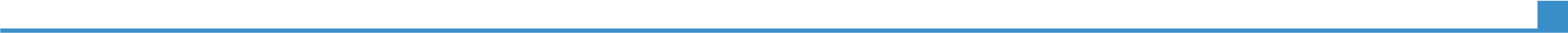  Remplacer par numéro de rue, nom de rue, code postal, localité, pays 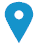  Remplacer par numéro de téléphone fixe     Remplacer par numéro de téléphone portable       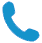 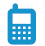  Inscrire l'adresse(s) courriel 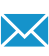 Sexe - Indiquer sexe | Date de naissance - jj/mm/aaaa | Nationalité - Indiquer nationalité(s) POSTE VISÉChoisir parmi :Juge au Tribunal de l’Union européenne – première candidature / renouvellementJuge à la Cour de justice de l’Union européenne – première candidature / renouvellementAvocat général à la Cour de justice de l’Union européenne – première candidature / renouvellementEXPÉRIENCE PROFESSIONNELLEPoste actuelRemplacer par dates (Depuis le -)Remplacer par la fonction ou le poste occupéRemplacer par dates (Depuis le -)Remplacer par le nom et la localité de l’employeur (au besoin, l’adresse et le site web)Remplacer par dates (Depuis le -)Remplacer par les principales activités et responsabilitésRemplacer par dates (Depuis le -)Type ou secteur d’activité : Remplacer par le type ou secteur d’activité Postes occupés antérieurementRemplacer par dates (de - à)Remplacer par la fonction ou le poste occupéRemplacer par dates (de - à)Remplacer par le nom et la localité de l’employeur (au besoin, l’adresse et le site web)Remplacer par dates (de - à)Remplacer par les principales activités et responsabilitésRemplacer par dates (de - à)Type ou secteur d’activité : Remplacer par le type ou secteur d’activité Fonctions accessoiresRemplacer par dates (de - à)Remplacer par la fonction ou le poste occupéRemplacer par dates (de - à)Remplacer par le nom et la localité de l’employeur (au besoin, l’adresse et le site web)Remplacer par dates (de - à)Remplacer par les principales activités et responsabilitésRemplacer par dates (de - à)Type ou secteur d’activité : Remplacer par le type ou secteur d’activité ÉDUCATION ET FORMATIONRemplacer par dates (de - à)Remplacer par la qualification obtenueInscrire le niveau du CEC (ou autre) le cas échéantRemplacer par dates (de - à)Remplacer par le nom et la localité de l'établissement d'enseignement ou de formation (au besoin le pays) Remplacer par le nom et la localité de l'établissement d'enseignement ou de formation (au besoin le pays) Remplacer par dates (de - à)Remplacer par la liste des principales matières couvertes ou compétences acquisesRemplacer par la liste des principales matières couvertes ou compétences acquisesCOMPÉTENCESLIÉES A L’EMPLOICompétences linguistiquesLangue(s) maternelle(s)Remplacer par votre/vos langue(s) maternelle(s)Remplacer par votre/vos langue(s) maternelle(s)Remplacer par votre/vos langue(s) maternelle(s)Remplacer par votre/vos langue(s) maternelle(s)Remplacer par votre/vos langue(s) maternelle(s)Autre(s) langue(s)COMPRENDRE COMPRENDRE PARLER PARLER ÉCRIRE Autre(s) langue(s)Écouter Lire Prendre part à une conversation S’exprimer oralement en continu Remplacer par la langueSpécifier niveauSpécifier niveauSpécifier niveauSpécifier niveauSpécifier niveauRemplacer par la langueSpécifier niveauSpécifier niveauSpécifier niveauSpécifier niveauSpécifier niveauIndiquer votre compétence suivant l’échelle de niveau croissant de A 1 à C 2 suivante (Cadre européen commun de référence pour les langues) :utilisateur élémentaire  A 1 utilisateur élémentaire  A 2   utilisateur indépendant  B 1 utilisateur indépendant  B 2utilisateur expérimenté  C 1utilisateur expérimenté C 2Indiquer votre compétence suivant l’échelle de niveau croissant de A 1 à C 2 suivante (Cadre européen commun de référence pour les langues) :utilisateur élémentaire  A 1 utilisateur élémentaire  A 2   utilisateur indépendant  B 1 utilisateur indépendant  B 2utilisateur expérimenté  C 1utilisateur expérimenté C 2Indiquer votre compétence suivant l’échelle de niveau croissant de A 1 à C 2 suivante (Cadre européen commun de référence pour les langues) :utilisateur élémentaire  A 1 utilisateur élémentaire  A 2   utilisateur indépendant  B 1 utilisateur indépendant  B 2utilisateur expérimenté  C 1utilisateur expérimenté C 2Indiquer votre compétence suivant l’échelle de niveau croissant de A 1 à C 2 suivante (Cadre européen commun de référence pour les langues) :utilisateur élémentaire  A 1 utilisateur élémentaire  A 2   utilisateur indépendant  B 1 utilisateur indépendant  B 2utilisateur expérimenté  C 1utilisateur expérimenté C 2Indiquer votre compétence suivant l’échelle de niveau croissant de A 1 à C 2 suivante (Cadre européen commun de référence pour les langues) :utilisateur élémentaire  A 1 utilisateur élémentaire  A 2   utilisateur indépendant  B 1 utilisateur indépendant  B 2utilisateur expérimenté  C 1utilisateur expérimenté C 2Capacité à exercer des fonctions juridictionnellesCapacité à analyser et résoudre des questions juridiquesRenseigner les expériences et éléments permettant de montrer au comité votre capacité à analyser et résoudre des questions juridiquesCapacité à travailler en équipe dans un environnement internationalRenseigner les expériences et éléments permettant de montrer au comité votre capacité à travailler en équipeRenseigner les expériences et éléments permettant de montrer au comité votre capacité à travailler dans un environnement internationalCapacité à encadrer une équipeRenseigner les expériences et éléments permettant de montrer au comité votre capacité à diriger une équipe ou à gérer un service.Compétences informatiquesIndiquer votre degré de maîtrise et de pratique des principaux outils informatiques (notamment les logiciels de traitement de texte)Indiquer votre degré de maîtrise et de pratique des bases de données juridiquesINFORMATIONS COMPLÉMENTAIRESActivités scientifiquesParticipation effective à des comités de rédaction de revuesParticipation aux travaux de sociétés savantesAutres activités scientifiques (membre de laboratoires de recherches, etc.) Distinctions juridiquesPrix de thèseOuvrages distinguésDoctorat honoris causaAutres distinctions juridiquesPublications, écrits et participations en qualité d’intervenant à des conférencesOuvrages publiésArticles publiés dans des revues à comité de lectureAutres articles publiésRapports et études dont le candidat a été le rapporteur, le coordinateur ou le directeur Interventions lors de conférencesAUTRES INFORMATIONSAutres informations que le candidat juge pertinentes de porter à la connaissance du comité 